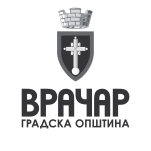 ОДЕЉЕЊЕ ЗА ДРУШТВЕНЕ ДЕЛАТНОСТИ И ПРОЈЕКТЕзахтев за признаВАње права на ПОРОДИЧНу ИНВАЛИДНИНуПОСЛЕ СМРТИ ратног ВОЈНОГ ИНВАЛИДА, мирнодопског војног инвалида И ПАЛОГ БОРЦАНа основу члана 40. Закона о правима бораца, војних инвалида, цивилних инвалида рата и чланова њихових породица  („Службени гласник РС“, брoj 18/20), подносим захтев за признавање права на породичну инвалиднину као ___________________ умрлог ратног војног инвалида, односно палог борца  ________________________________________Молим да на основу овог захтева одлучите и о праву на породичну инвалиднину по основу истог лица, за следеће чланове породице:Решење о својству ратног војног инвалида, налази се у његовом инвалидском предмету, те вас молим да по службеној дужности прибавите податак о овој чињеници.ИМЕ И ПРЕЗИМЕ ПОДНОСИОЦА ЗАХТЕВА  ________________________,ЈМБГ :  __ __ __ __ __ __ __ __ __ __ __ __ __ Уз захтев достављам:Упознат/а сам са одредбом члана 103. став 3. Закона о општем управном поступку („Службени гласник РС“, бр. 18/2016 и 95/2018 – аутентично тумачење), којом је прописано да у поступку који се покреће по захтеву странке орган може да врши увид, прибавља и обрађује личне податке о чињеницама о којима се води службена евиденција када је то неопходно за одлучивање, осим ако странка изричито изјави да ће те податке прибавити сама. Ако странка у року не поднесе личне податке неопходне за одлучивање органа, захтев за покретање поступка ће се сматрати неуредним.Напомене:Потписом на овом захтеву подносилац захтева сагласан је да се лични подаци прикупљени из документације коју је приложио обрађују искључиво у сврху наведеног захтева, а у складу са Законом о заштити података о личности.Место и датум __________________Име и презиме подносиоца захтева______________________________Адреса______________________________Број личне карте______________________________Контакт телефон_______________________________Потпис_______________________________Телефон за информације: 011/ 3081-536, e-mail: n.nikolic@vracar.rsР.бр.Име и презиме члана породицеСродство са умрлим РВИ/палим борцем1234РБДокументаФорма документа1 Копија личне карте или извод чиповане личне картеОригинал2.Медицинска документација за дете или брачног друга који је неспособан за привређивањеОригинал3.Оверена изјава два сведокаОригиналОЗНАЧИТЕ ЗНАКОМ X У ПОЉИМА ИСПОДОЗНАЧИТЕ ЗНАКОМ X У ПОЉИМА ИСПОДРБПодаци из документаСагласан сам да податке прибави органДостављам сам1.Извод из МКР за лице на основу кога се остварује право и за подносиоца захтева2.Извод из МКУ за лице на основу кога се остварује право3.Потврдa о  школовању и полагању испита за децу старију од 15 година4.Уверење о околностима погибије лица по основу кога се тражи признање права 5.Уверење о држављанству за подносиоца захтева 6.Уверење из казнене евиденције за подносиоца захтева 7.Уверење МУП-а о околностима погибије лица по основу кога се тражи признање права, ако је у питању припадник МУП-а 8.Извод из МКВ за брачног другаПотребна је сагласност трећих лица на посебном обрасцу*9.Извод из МКР за чланове уже породицеПотребна је сагласност трећих лица на посебном обрасцу*10.Уверење о држављанству за чланове уже породицеПотребна је сагласност трећих лица на посебном обрасцу*11.Уверење из казнене евиденције за чланове породицеПотребна је сагласност трећих лица на посебном обрасцу*